E i n l a d u n gzum gemeinsamen Sommerfest der Hase + Edelweiss - Dancer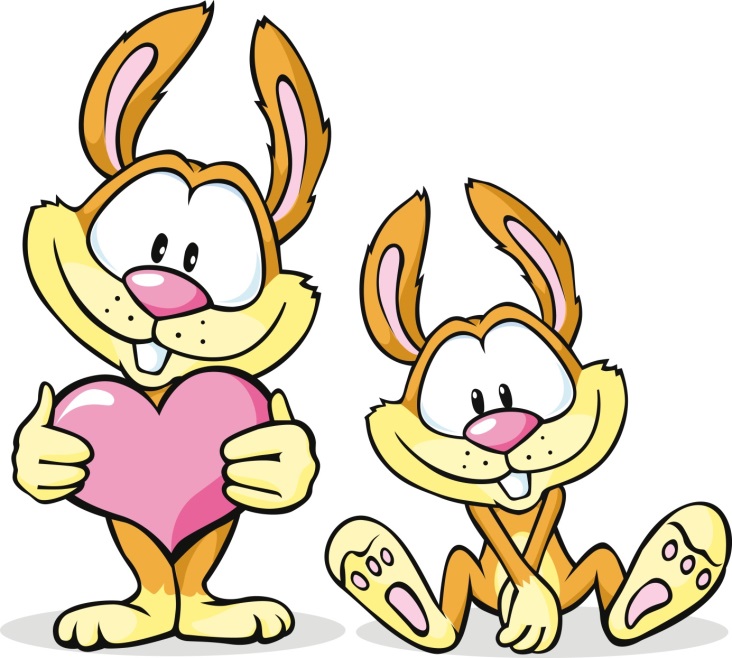 Hallo liebe Square DancerInnen,unser gemeinsames Sommerfest startet am Samstag den 17 August 2019Treffpunkt 14:30 Uhr im Dorfgemeinschaftshaus Haselünne-Eltern, Ringstr., 49740 Haselünne15:00 Uhr  Kaffee + Kuchen + Klönen16:00 Uhr lockers Square Dancing mit Special Guest18:00 Uhr Grill-Garten-party mit Getränken und MusikKaffee + Kuchen sponsern die HasisAlle bringen bitte einen kleinen Salat mitFür Getränke und Grillfleisch wird eine Umlage von 10 Euro fällig